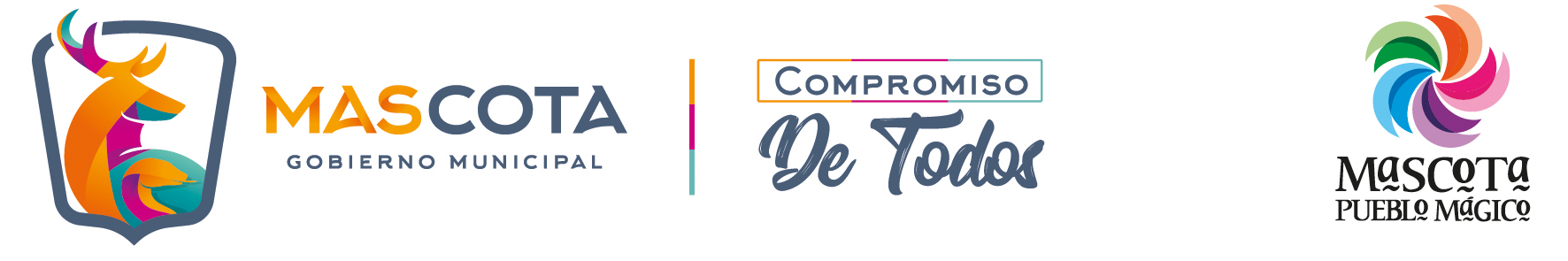 ESTADISTICAS DIRECCION DE PROMOCION ECONOMICA OCTUBRE – DICIEMBRE 2018